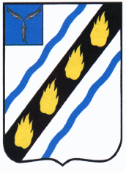 МУНИЦИПАЛЬНОЕ СОБРАНИЕСОВЕТСКОГО МУНИЦИПАЛЬНОГО РАЙОНАСАРАТОВСКОЙ ОБЛАСТИРЕШЕНИЕот 28.06.2023 № 651р.п. СтепноеО внесении изменений в решение Муниципального Собрания Советского муниципального района от 23.06.2020 № 243Руководствуясь статьей 134 Трудового кодекса Российской Федерации и Уставом Советского муниципального района, Муниципальное Собрание Советского муниципального района РЕШИЛО:Внести в приложение к решению Муниципального Собрания Советского муниципального района от 23.06.2020 № 243 «Об утверждении положения об оплате труда работников муниципального казенного учреждения «Централизованная бухгалтерия учреждений культуры Советского муниципального района Саратовской области» (с изменениями от 29.07.2020   № 255, от 30.09.2020 № 271, от 28.07.2021 № 368, от 15.12.2021 № 425,              от 26.10.2022 № 546) следующие изменения:          - второй абзац пункта 4.1. раздела 4. «Порядок и условия выплат компенсационного характера» изложить в новой редакции:«4.1.  Работа в выходные или нерабочие праздничные дни оплачивается в размере двойной или часовой ставки (части оклада (должностного оклада), включая ежемесячную надбавку за сложность, напряженность, высокие достижения в труде, ежемесячную надбавку за выслугу лет, премию по результатам работы.»;          - пункт 5.1. раздела 5. «Порядок и условия выплат стимулирующего характера» изложить в следующей редакции:«5.1. Ежемесячная надбавка за сложность, напряженность, высокие достижения в труде руководителю Централизованной бухгалтерии устанавливается руководителем органа, выступающего в роли учредителя, которому подведомственно данное муниципальное учреждение, в размере 90 процентов от должностного оклада руководителя.Ежемесячная надбавка за сложность, напряженность, высокие достижения в труде работникам Централизованной бухгалтерии устанавливается руководителем Централизованной бухгалтерии   в процентном отношении к должностному окладу: - главному бухгалтеру 85 процентов должностного оклада;- заместителю главного бухгалтера 85 процентов должностного оклада; - бухгалтеру 85 процентов должностного оклада;- специалисту в сфере закупок 85 процентов должностного оклада;- бухгалтеру 1 категории 85 процентов должностного оклада.Выплата ежемесячной надбавки за сложность, напряженность, высокие достижения в труде производится со дня ее установления.».	2. Настоящее решение вступает в силу со дня его официального опубликования (обнародования) и распространяется на правоотношения, возникшие с 01.06.2023.Глава Советскогомуниципального района                                                     		С.В. ПименовПредседательМуниципального СобранияСоветского муниципального района      	                    		С.В. Чубарых